Religia zerówka 29.04.2020Temat: Jezus uczy nas przebaczaćCzytamy: Kiedyś św. Piotr zapytał Pana Jezusa: Panie, ile razy mam przebaczyć, jeśli mój brat wykroczy przeciwko mnie? Czy aż siedem razy? (Mt 18,21)Pan Jezus odpowiedział Piotrowi: Nie mówię ci, że aż siedem razy, lecz aż siedemdziesiąt siedem. (Mt 18,22)77 razy to bardzo dużo, ale Pan Jezus próbuje wytłumaczyć swoim uczniom, że wymaga od nich czegoś więcej. Przebaczyć 77 razy oznacza przebaczać zawsze.Pan Jezus nie tylko mówił o przebaczaniu, ale sam tak czynił. Przebaczył nawet tym, którzy go ukrzyżowali. Dzisiaj także przebacza. Podczas chrztu świętego oczyszcza naszą duszę z grzechu pierworodnego. Kiedy zrobimy coś złego, daruje nam winy. Już za dwa lata, przed Pierwszą Komunią Świętą, nauczycie się jak mówić Panu Bogu w konfesjonale o swoich złych uczynkach.Przypominamy sobie piosenkę:https://www.youtube.com/watch?v=IxTpYfchU3cKolorujemy obrazek: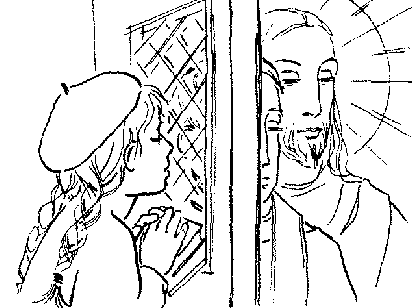 